ריאיון טלפוניחפשו אדם יחסית מבוגר שאפשר להתקשר אליו ולשאול על מקצועות העבר.התקשרו, הציגו עצמכם ובקשו לשאול מספר שאלות, במסגרת נושא המפגש. למי התקשרתם? ________________________________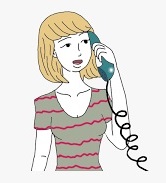 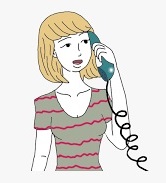 שאלו בהתאמה לאדון או לגברת:תן לנו בבקשה שתי דוגמאות למקצועות או עבודות שהיו פעם ונעלמו:________________________________________________תאר אותם קצת יותר, מבחינת מקום העבודה, התפקיד והכלים שאנשים השתמשו.____________________________________________________תוכל לתאר לנו עוד מקצוע שלא נעלם, אבל פשוט השתנה? ____________________________________________________מה השתנה? ____________________________________________________משהו השתנה גם בעבודה שלך? __________________________________________________אנחנו לומדים על עולם העבודה המשתנה. יש לך עוד משהו לספר על זה?_________________________________________________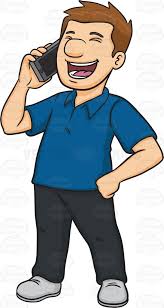 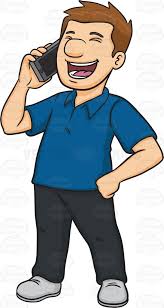 